1 классЧтение:   с. 36-39 выр. чтение, нарисовать рисунокРус. яз:   с. 42 учить правило, упр 4,5,6Математика:   с. 82-83   №5,7ИЗО:   нарисовать матрешку2 классРусский язык:    Стр. 102 - 103 упр. 5 - 9 Математика:    Видео урок по ссылке https://m.youtube.com/watch?v=scAQ7X7jUo4
                         №1 устно. №2 - 8 стр 88-89 выполнить в тетрадиЧтение:     Стр. 138 - 139. Выразит. чтение. Ответить на вопросы           3 классРус.язык:   упр.572-573Окр. мир:   с.114-116 читать, ответить на вопросы в ТПО Математ:   №239-246Внеклассное чтение:  читать книги Драгунского4 классРус. язык:  просмотр видеоурока по ссылке https://m.youtube.com/watch?v=XdTaKBkS_E                    c.95-96  упр.553,554.Учить правилоЧтение:      с.102-112 читатьОкр. мир:    с.151-156  читать, ответить на вопросыРус. язык5 кл:   §92-93 Упр. 718,719 (1,2).  Д/з. Упр. 7216 кл:   §52 Изменение порядковых числительных. «Возьмите на заметку!» стр. 254.  Упр.627, 628(письменно) 7 класс:  Стр. 251. Упр. 610 письменно ответить на вопросы.     Д/з упр. 6138 кл:  §41 Уточняющие члены предложения. Учить правило стр.200   Упр.360 (1), 361 (1).           Пройти тест по ссылке https://onlinetestpad.com/ru/tests/russian/8class           Найдите тест по теме «Уточняющие члены предложения» и пройдите его. Там всего лишь 4 задания     9 кл:   «Возьмите на заметку!» стр.207 Прочитать.  Упр. 312(1,2,3) ,313(1,4)11 кл:  региональный.    Выразительные средства в тексте. Задание 26 егэЛит-ра6 кл:   К.Г. Паустовский «Повесть о жизни». Выполнить тест по содержанию1.Какое произведение написал не К. Г. Паустовский?А) «Заячьи лапы» б) «Корзина с еловыми шишками» в) «Приёмыш» г) «Растрёпанный воробей».2. Какую книгу читал автор в парке в главе «Гардемарин»?А) «Вокруг света в 80 дней» б) «Остров сокровищ» г) «Таинственный остров»3. Что было написано на бескозырке гардемарина?А) «Архипелаг» б) «Муссон» в) «Азимут»4. Каким мороженым угостил гардемарин автора?А) « Абрикосовым» б) «Фисташковым» г) « Шоколадным»5. Чем родители решили вылечить автора от чрезмерной увлечённостью морем?А) рассказами об опасностях в море б) заинтересовать книгами о ровесникахВ) поездкой на море6. В какой город поехала семья летом?А) Анапа б) Новороссийск в) Геленджик7. Какие ветры господствовали в южном городе?А) муссон б) норд - ост В)зюйд-ост8. Как назывался транспорт, на котором семья отправилась в горы?А) конка б) линейка в) дилижанс9. Что не увидел герой в горах Кавказа?А) цветущая азалия б) дерево бук в) кустарник рододендрон г) сооружение дольмен10. О какой опасности предупредил семью извозчик?А) дикие кабаны б) мощный водопад в) стая волков9 кл:  А.В. Вампилов «Старший сын».Стр.268-277. Какие нравственные проблемы поднимает автор в этой пьесе?10 кл:  Поэтика рассказов В.М. Гаршина: цивилизация, её проблемы и вызовы. Конспект11 кл:  Проза В.М. Шукшина. Тема города и деревни. Заполнить таблицу.Биология5 кл: Разберите материал §25 ответьте на вопросы 12-13 стр. 120 (в тетради) и заполните таблицуПриродные зоны Земли11 кл:  Повторить §5.8-5.9 выполнить тест   на последних страницах                    Химия9 кл:   Повторить материал §40 выполнить задания 1-10 стр.29410 кл: изучить материал §20 «Генетическая связь между классами органических веществ», выполнить № 3-4 стр. 106.Физика7 класс:   § 50-54 повторить,  «Проверь себя»  с. 161-162  8 класс:   §48-56 повторить,  «Проверь себя»  с. 162-164 10 класс:  §52  читать  упр.3 с.273Информатика5 кл:    стр.88-90 читать,  №15 с.96География7 кл:  §49, письм. ответить на вопросы. Рубрика «От теории к практике». зад. № 1,2,6 письменно. Работа в атласах.9 кл:  §45 письм. ответить на вопросы. Рубрика  «От теории к практике».  зад. № 1 письм. Работа в атласах.10 кл:  §28- 29 письменно ответить на вопросы, выполнить тест на с 185учебника.             Просмотр видеоурока по ссылке https://www.youtube.com/watch?v=FDtSZc0w4gAТехнология6 кл:  Проект «Школьный дворик»8 кл:  Проект «Школьный дворик»ИсторияЗадания по истории России с 13.04 по 18.04.2020г. На всю неделю!Всем прислать письменные ответы на вопросы Галине Васильевне.Франц. язык5 кл:    с.82  упр.3 переписать, перевод8 кл:   с.79  упр.9  выразит. читать , перевод11 кл:  Города-герои России. География Франции. Диалог-обмен мнениями. Диалог-расспросФизическая  культура5 кл:  Задания ОРУ на месте 8-10  упр. (5-7 повт. ).     Д/З Прыжки со скакалкой 50 раз (1 мин )8 кл:  Задания:ОРУ на месте 8-10 упр . (5-7 повт. ).      Д/З Упражнения на гибкость 9 кл:   Задания ОРУ на месте 8-10 упр . (5-7 повт .)  Д/З Сгибание разгибание туловища в упоре лёжа (1 мин .)Математика4 кл:  Классная работа:  Проверочная работа «Решение уравнений»Домашняя работа: решить 7 кл:  Классная работа:   Изучить п.24, рассмотреть все примеры решения, выучить формулыРешить самостоятельную работу (сдать до 14-00)
Домашнее задание:Изучить п.24, рассмотреть все примеры решения, выучить формулыРешить №387.8 кл:  Классная работа:Работа на платформе учи.ру (https://uchi.ru/teachers/stats/main) (11-00 – 12-00)Решить №335 (нечет)Домашнее задание:Просмотреть видео https://www.youtube.com/watch?v=oWu2mm77TPAРешить №335 (чет)9 кл:  Классная работа:Работа на платформе «Интерактивная тетрадь» https://edu.skysmart.ru/student/ritikulili Кто не может работать на платформе, вариант №1Домашняя работа:Вариант 2Тест. Биология 11 кл1. Задание 1 № 20783Рассмотрите схему. Запишите в ответе пропущенный термин обозначенный на схеме знаком вопроса.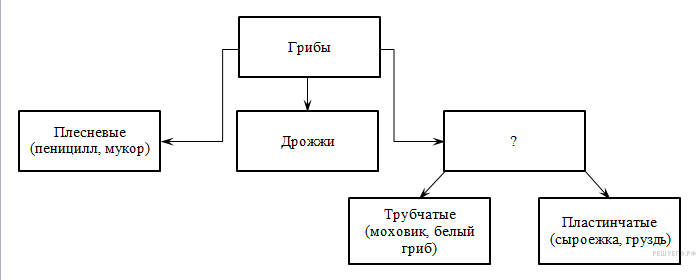 2. Задание 2 № 23272Рассмотрите таблицу «Уровни организации живой природы» и заполните пустую ячейку, вписав соответствующий термин.3. Задание 3 № 4611В ядрах клеток слизистой оболочки кишечника позвоночного животного 20 хромосом. Какое число хромосом будет иметь ядро зиготы этого животного? В ответ запишите только соответствующее число.4. Задание 4 № 22070Выберите два верных ответа из пяти. Какие методы используют для изучения строения и функций клетки?1) генная инженерия2) микроскопирование3) цитогенетический анализ4) гибридизация5) центрифугирование5. Задание 5 № 21742Установите соответствие между процессами обмена веществ в организме и его видами: к каждой позиции, данной в первом столбце, подберите соответствующую позицию из второго столбца.Запишите в таблицу выбранные цифры под соответствующими буквами6. Задание 6 № 2308Сколько типов гамет образуется у особи с генотипом aabb?7. Задание 7 № 21744Все приведённые ниже термины, кроме двух, используются для описания кариотипа человека. Определите два термина, «выпадающих» из общего списка, и запишите в таблицу цифры, под которыми они указаны.1) В норме кариотип человека включает 46 хромосом.2) Женщины гомогаметны.3) В половых клетках 23 пары хромосом.4) Диплоидное число хромосом меняется в поколениях.5) Половые хромосомы обозначаются буквами Х и Y.8. Задание 8 № 12632Мутации ведут к изменению1) первичной структуры белка2) этапов оплодотворения3) генофонда популяции4) нормы реакции признака5) последовательности фаз митоза6) полового состава популяции9. Задание 9 № 22264Выберите три верных ответа из шести и запишите в таблицу цифры, под которыми они указаны.Если у растения сформировался побег, изображённый на рисунке, то для этого растения характерны: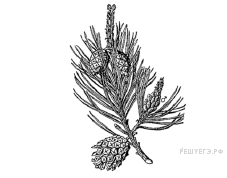 1) оплодотворение при помощи воды2) отложение органических веществ в корневище3) семенное размножение4) преобладание в жизненном цикле спорофита5) наличие сухого многосемянного плода6) хорошо развитые в древесине трахеиды10. Задание 10 № 10424Установите соответствие между группами животных и характерными для них признаками.Запишите в ответ цифры, расположив их в порядке, соответствующем буквам:11. Задание 11 № 16427Установите правильную последовательность стадий развития семени цветкового растения.1) прорастание пыльцевой трубки2) опыление3) проникновение пыльцевой трубки в семяпочку и оплодотворение4) развитие зародыша5) образование зиготы12. Задание 12 № 10207Выберите три последствия раздражения симпатического отдела центральной нервной системы1) учащение и усиление сокращений сердца2) замедление и ослабление сокращений сердца3) замедление процессов образования желудочного сока4) усиление интенсивности деятельности желёз желудка5) ослабление волнообразных сокращений стенок кишечника6) усиление волнообразных сокращений стенок кишечника13. Задание 13 № 21875Установите соответствие между признаками разных видов мышечной ткани и её видами, обозначенными цифрами: к каждой позиции, данной в первом столбце, подберите соответствующую позицию из второго столбца.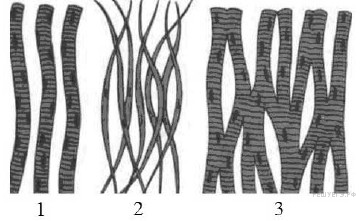 Запишите в таблицу выбранные цифры под соответствующими буквами.14. Задание 14 № 22962Установите последовательность этапов процесса пищеварения в организме человека. Запишите в таблицу соответствующую последовательность цифр.1. поступление аминокислот в кровь, глицерина и жирных кислот в лимфу2.измельчение пищи и расщепление крахмала до простых углеводов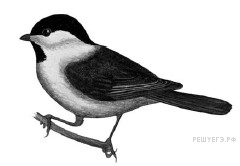 3. удаление непереваренных остатков пищи из организма4. расщепление белков до пептидов и аминокислот5. расщепление клетчатки до глюкозы15. Задание 15 № 21905Прочитайте текст. Выберите три предложения, в которых даны описания экологического критерия буроголовой синицы-гаечки. Запишите в таблицу цифры, под которыми они указаны. (1) Небольшая подвижная синица, распространена в Европе и Азии. (2) Чаще встречается в хвойных лесах северных широт. (3) Питается беспозвоночными личинками, семенами растений. (4) Гнездится в апреле−мае, птенцы появляются в июле. (5) В кладке 5–9 яиц с красноватыми крапинками. (6) В местах обитания человека встречается редко, отдавая предпочтение сплошной тайге или заросшим берегам рек.16. Задание 16 № 16727Установите соответствие между примером и способом видообразования, который этот пример иллюстрирует.Запишите в ответ цифры, расположив их в порядке, соответствующем буквам:17. Задание 17 № 16622Выберите примеры действия движущей формы естественного отбора.1) Бабочки с тёмной окраской вытесняют бабочек со светлой окраской.2) В озере появляются мутантные формы рыб, которые сразу съедаются хищниками.3) Отбор направлен на сохранение птиц со средней плодовитостью.4) У лошадей постепенно пятипалая конечность заменяется однопалой.5) Детёныши животных, родившиеся преждевременно, погибают от недостатка еды.6) Среди колонии бактерий появляются клетки, устойчивые к антибиотикам.18. Задание 18 № 18349Установите соответствие между организмами и функциональными группами биоценоза, к которым их относят.Запишите в ответ цифры, расположив их в порядке, соответствующем буквам:19. Задание 19 № 22838Установите последовательность стадий в жизненном цикле зелёного мха, начиная с прорастания споры. Запишите в таблицу соответствующую последовательность цифр.1) развитие листостебельного растения2) созревание спор в спорангии3) прорастание споры и образование протонемы4) образование гамет и оплодотворение5) формирование молодого спорофита из зиготы20. Задание 20 № 22736Проанализируйте таблицу «Виды естественного отбора». Заполните пустые ячейки таблицы, используя термины, приведённые в списке. Для каждой ячейки, обозначенной буквой, выберите соответствующий термин из предложенного списка.Виды естественного отбораСписок терминов1) со средним проявлением признака2) с максимальным проявлением признака3) стабилизирующий4) дизруптивный5) методический6) увеличение средней длины шеи жирафа в ряду поколений7) формирование популяции погремка с ранним и поздним цветением8) увеличение длины бычьего цепня во время жизниЗапишите выбранные цифры в соответствии с буквами.21. Задание 21 № 21699На графике показано изменение работоспособности человека в течение суток (по Леману).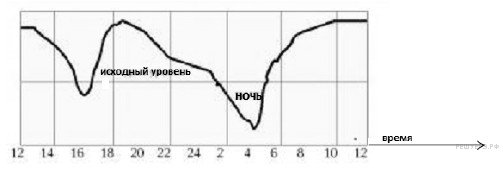 Проанализируйте график и выберите два утверждения, которые можно сформулировать на основании вашего анализа.1) Работоспособность изменяется в течение суток равномерно.2) Наиболее высока работоспособность в период с 10 часов утра до 13 часов дня.3) С 22 до 4 часов утра испытуемый человек спит.4) С 13 до 16 часов работоспособность понижается.5) Исходный уровень работоспособности измерялся в 3 часа ночи.Запишите в ответе номера выбранных утверждений.22. Задание 22 № 10880Какова роль условных рефлексов в жизни животных?23. Задание 23 № 19324Какой вид травмы показан на рисунке? Какие кости повреждены? Какие меры первой помощи следует принять в первую очередь?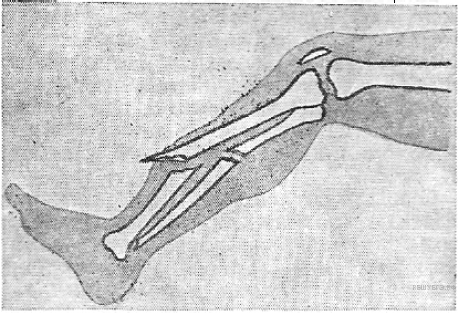 24. Задание 24 № 10841Ученик в ответе указал, что растения семейства мотыльковых (бобовых) имеют правильный пятичленный цветок, мочковатую корневую систему и плод стручок. Найдите ошибки в этом ответе и прокомментируйте их.25. Задание 25 № 11163Каково значение зеленых растений в жизни рыб?26. Задание 26 № 12072К каким отрицательным последствиям приводит применение в сельском хозяйстве гербицидов – химических веществ для борьбы с сорняками? Укажите не менее трёх последствий.27. Задание 27 № 17035У крупного рогатого скота в соматических клетках 60 хромосом. Определите число хромосом и молекул ДНК в клетках яичников при овогенезе в интерфазе перед началом деления и после деления мейоза I. Объясните полученные результаты на каждом этапе.28. Задание 28 № 22744По изображённой на рисунке родословной определите и обоснуйте генотипы родителей, потомков, обозначенных на схеме цифрами 1–7. Установите вероятность рождения ребёнка с исследуемым признаком у женщины под № 7, если в семье её супруга этот признак никогда не наблюдался.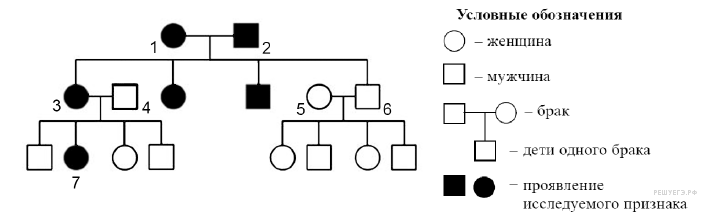 №Название природной зоныХарактеристика природной зоныЖивотныеРастениякласспараграфзадание620,21конспект718,19конспект822,23конспект927,28конспект1039,40конспект11Эпоха Брежнева «застой»рефератНа «3»Решите уравнения:а) 14010 – x= 3815 в) z : 910 = 602б) 253 ∙ у = 41998 г) 6 ∙ (18 – k) = 54На «4»По условию задачи составьте уравнение и решите его:Миша задумал число, затем увеличил его на 9, результат умножил на 6 и получил 282. Какое число задумал Миша?На «5»Найдите корень уравнения: (180 : а + 15 ∙ 3) : 8 = 54 : 9Подберите корень уравнения и сделайте проверку: х ∙ х – 5 = 4На «3»Решите уравнения:а) 12504 – x= 4039 в) z : 610 = 104б) 412 ∙ у = 44496 г) (t – 25) : 20 = 9На «4»По условию задачи составьте уравнение и решите его:80 разделили на задуманное число и к частному прибавили 13, результат увеличили в 4 раза и получили 72. Какое число было задумано?На «5»Найдите корень уравнения: 320 – (b ∙ 4 + 120) : 5 = 40 ∙ 6Подберите корень уравнения и сделайте проверку: 8 + у ∙ у = 241 вариантПредставьте в виде многочлена(3a+b)2(0,7x+6)2(ab – 4)2(x2+0,5y)2(3a3– b2)2Упростить выражение:(x – 5)2 – 4x(x + 3).Представьте трехчлен в виде квадрата двучлена:a2 + 10a +254x2 – 4x +164n2 – 80nm + 25m2m8 – 6m4n5 + 9n10УровеньПримерРепликация ДНКПопуляционно-видовойОзерная лягушка мечет икруПРОЦЕССЫВИДЫ ОБМЕНА ВЕЩЕСТВА) синтез глюкозы в хлоропластах листьев растенийБ) биосинтез белковВ) распад аминокислот в клеткахГ) окисление жировД) образование пировиноградной кислоты в процессе гликолизаЕ) образование НАДФ · Н1) пластический2) энергетическийAБВГДЕПРИЗНАКИКЛАССА) наличие жаберных крышекБ) жаберные крышки отсутствуютВ) зубы представляют собой видоизменение чешуйГ) зубы и чешуя имеют разное строениеД) характерно внутреннее оплодотворение, распространены разные типы живорожденияЕ) оплодотворение обычно внешнее.1) Хрящевые рыбы2) Костные рыбыAБВГДЕХАРАКТЕРИСТИКА ТКАНИВИДЫ МЫШЕЧНОЙ ТКАНИА) существуют межклеточные контактыБ) входит в состав внутренних органов и стенок сосудовВ) управляется волей человекаГ) источник возбуждения находится в клетках тканиД) образует язык, глазодвигательные мышцыЕ) сокращается медленно1) поперечнополосатая2) гладкая3) миокардАБВГДЕПРИМЕРСПОСОБВИДООБРАЗОВАНИЯА) обитание двух популяций обыкновенного окуня в прибрежной зоне и на большой глубине озераБ) обитание разных популяций чёрногодрозда в глухих лесах и вблизи жилья человекаВ) распад ареала ландыша майского на изолированные участки в связи с оледенениемГ) образование разных видов синиц на основе пищевой специализацииД) формирование лиственницы даурской в результате расширения ареала лиственницы сибирской на восток1) географическое2) экологическоеAБВГДОРГАНИЗМЫФУНКЦИОНАЛЬНЫЕ
ГРУППЫА) холерный вибрионБ) инфузорияВ) колониальный коралловый полипГ) паразитическое растениеД) бактерия гниенияЕ) плесневый гриб1) консументы2) редуцентыAБВГДЕВид отбораНа каких особей давлениеПримердвижущийс минимальнымпроявлением признака(В) __________________________ (А)с минимальными максимальнымпроявлением признакасохранение толщины панцирячерепах в ряду поколенийразрывающий(Б) _______________формирование двухпопуляций птицс маленькими и большимикрыльями на островах